《创造高收益的阿米巴经营》【课程时间】7月21-23日（周五-周日，三天两夜）   【课程对象】企业董事长、总经理、副总经理、核心管理层等【学习费用】59800元/3人/1个企业（每加1人加1万）；9.8万/10人/1个企业【课程目标】全学到：经营之圣成功密码和经营哲学、阿米巴经营定义、原理、原则、落地实操步骤、会计核算全学到；全学透：阿米巴经营的“分、算、奖”三大核心通过课程学习完全学透吃透；全掌握：阿米巴经营五大操作步骤，每一步结合企业实际怎么设计全部掌握；全带走：结合企业实际的阿米巴经营方案、手册、规则、模板现场草稿完成；能改变：从思想，到实操；从技能，到思维；从问题，到方法；从被动到积极！【课程大纲】导言：阿米巴经营能解决的问题第一部分：理念破解阿米巴一、看天时代需要：升级转型的需要经营需要：企业和企业家的的艰难员工需要：工作者应该是经营者利润需要：利润才是企业真正过日子二、顺势2-1、日航应用阿米巴经营逆势反转（案例分享）2-2、中国企业应用阿米巴经营案例韩都衣舍（服装互联网）、金汇联科技（工程类）、诺贝特化工（工厂）、天保集团（钢铁贸易）、百果园实业（连锁快消）三、解构3—1、阿米巴经营的“六从”：员工从观众到主角工作从交付到交易状态从分配到共享单据从数字到金额模式从管理到经营从集权到量化分权3—2、破解阿米巴经营的迷雾阿米巴经营的结构与组成阿米巴经营的十态阿米巴经营的目的第二部分：实操详解阿米巴一、以术载道：阿米巴经营实操1、阿米巴经营体系实施计划实施原则、方法2、打造盈利平台—阿米巴的组织划分【落地方法】从事业型SBU/SDU到阿米巴组织划分（某公司案例实操）【落地方法】寻找企业利润区间（红木家具、兔八哥食品等案例实操）【落地方法】从阿米巴单元到小组制（光影设计与至诚贸易的小组制）【落地方法】阿米巴的经营授权（韩都衣舍阿米巴小组的经营授权）3、阿米巴经营的本质—建立阿米巴经营会计体系【落地工具】区别于财务会计和管理会计的“经营会计”【落地方法】经营会计详解与结构【落地工具】制造企业《经营会计报表》的功用【落地工具】制造企业《经营会计报表》解决管理难题4、阿米巴经营的体制—经营会计核算体系【落地工具】《单位时间附加值表》的构造【落地方法】“单位时间附加值”的应用【落地工具】核算的三大要素详解5、阿米巴经营的执行—内部交易与费用体系【落地工具】内部交易4大方法【落地方法】如何进行内部交易（内部市场化）的方法【落地工具】内部交易规则、费用分摊规则【落地工具】内部交易模型6、阿米巴经营的循环—目标与计划体系【落地工具】稻盛和夫的京瓷集团《目标与计划体系》图解【落地方法】从“单位时间附加值”如何倒推“目标与计划体系”7、阿米巴经营的改善—PDCA与TCD【落地工具】TOD工具【落地方法】如何做好阿米巴组织的PDCA阿米巴组织TCD改善的五大方法从精益生产角度对比阿米巴经营改善的异同8、阿米巴经营的运营—日常运营体系【落地工具】 “月度业绩质询会”、“空巴”等四大会议体系的结合性应用【落地工具】稻盛和夫的京瓷集团《预实对照表》图解【落地方法】日常阿米巴组织如何进行运营改善9、阿米巴经营的激励—政策激励体系【落地工具】 “米票制”的设计应用【落地方法】“物质+精神”的阿米巴两大激励方法             幸福企业联盟的员工激励“八大体系”借鉴【落地工具】 “二元制HR”的授权激励模板【落地工具】 股权与薪酬激励的结合10、阿米巴经营思维—阿米巴经营思维画框【落地工具】 十大结构图解【落地工具】 十个结构详解二、以道御术：【落地工具】《京瓷哲学》手册、《中兴哲学》手册参考【落地工具】 阿米巴小组织“秋山木工”的《匠人精神》30条【落地方法】 “天地人和”哲学构建法；经营哲学“勾兑法”第三部分：阿米巴经营的中国式落地系统一、阿米巴经营中国化落地步骤（图解）二、中国阿米巴经营落地三阶段走进去 + 走出来 + 做自己三、中国阿米巴经营落地方法【落地方法】 道术的顺序四、企业阿米巴经营方案完成【落地工具】 《企业阿米巴经营手册》草案完成             《企业哲学手册》大纲完成【名师简介】关老师——原京瓷阿米巴专家团核心成员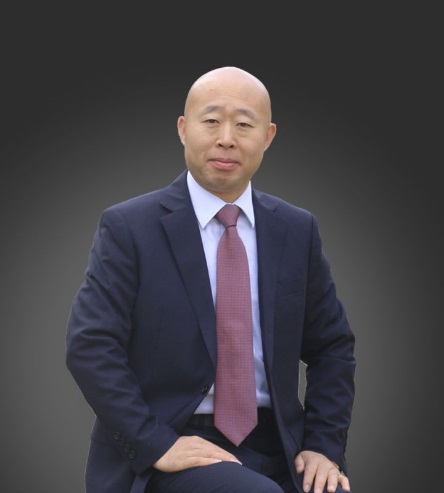 附件： 《阿米巴经营基因工程》咨询方案班工具清单及赠送高价值资料